Посчитай все в комнате, что одинаково или похоже. Например: одно окошко, два окошка в двери.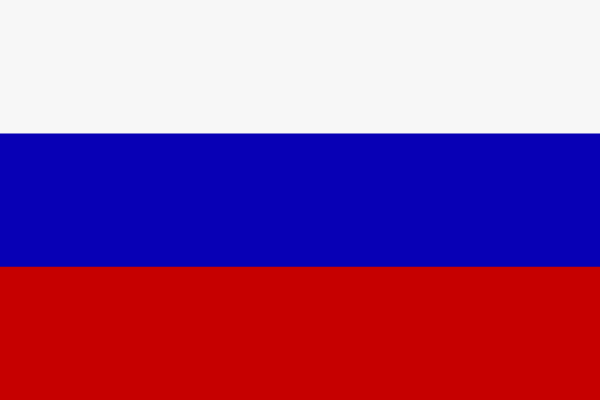 Скажи, какое число встречается чаще всего.Сколько раз тебе встретилось это число?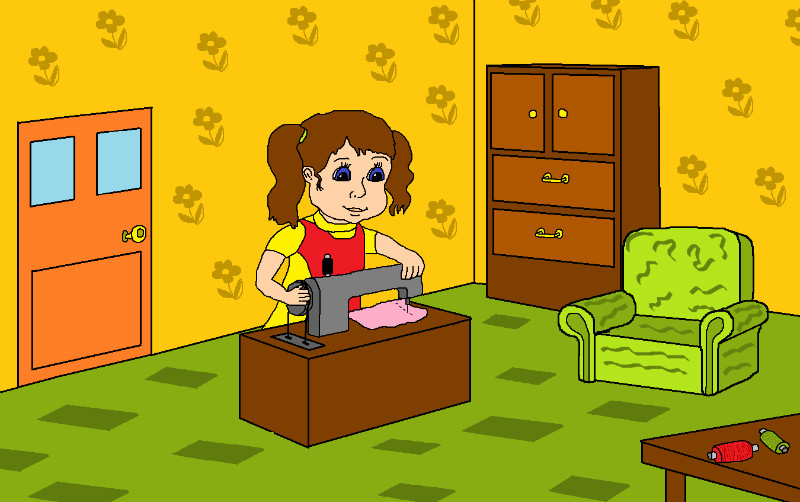 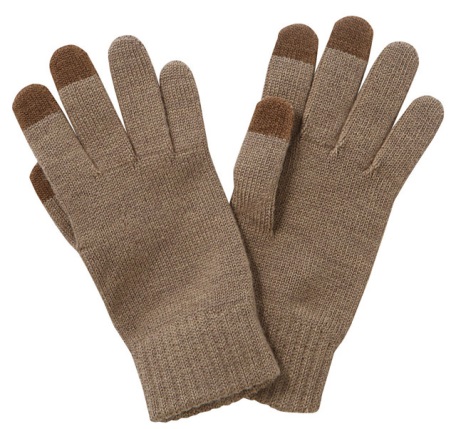 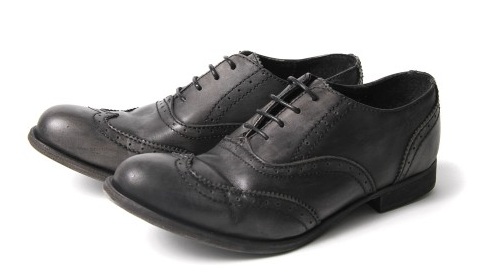 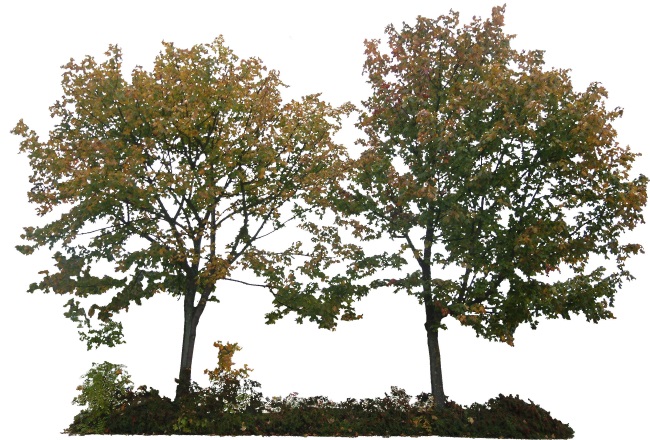 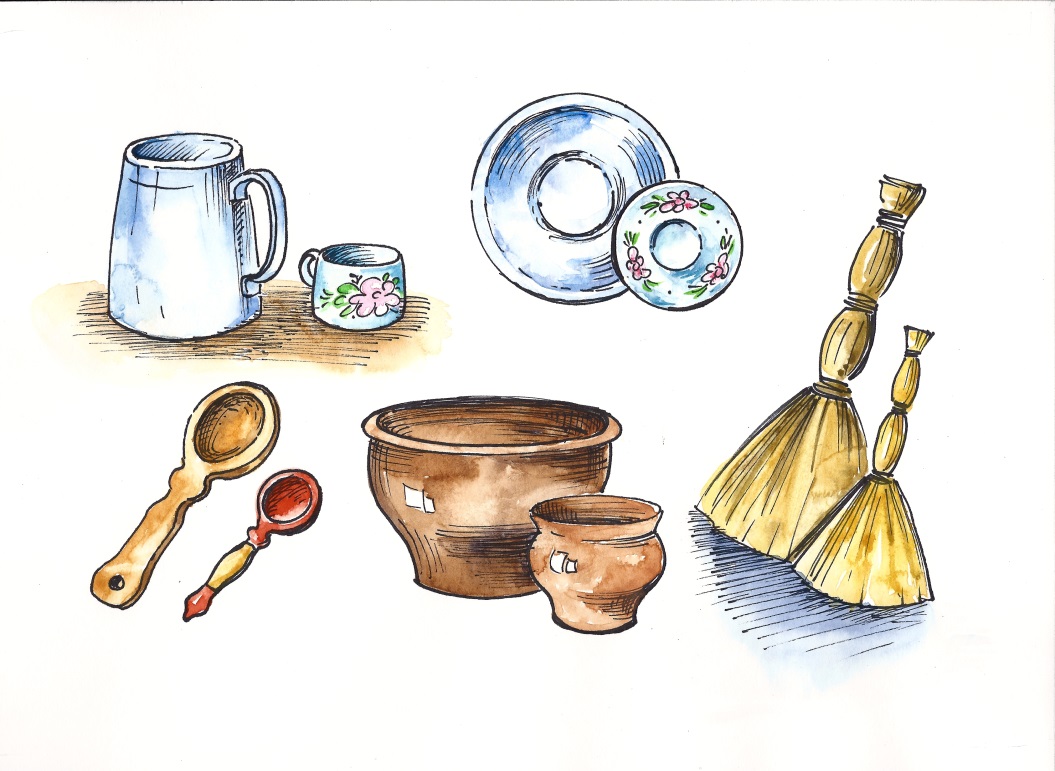 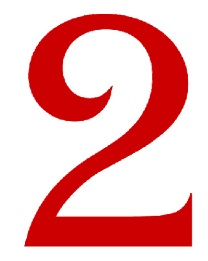 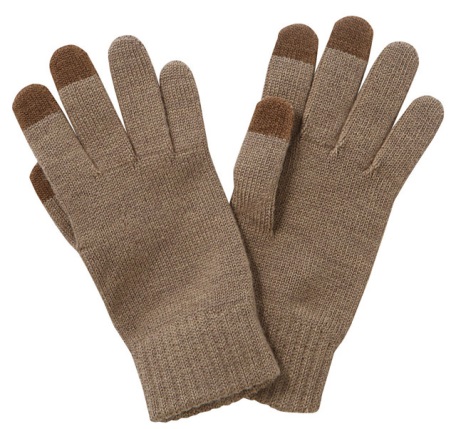 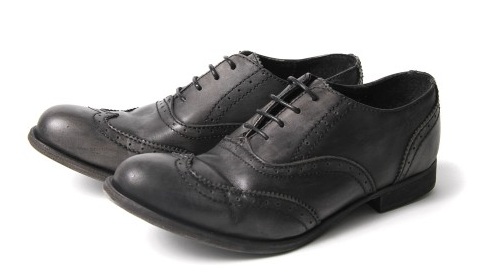 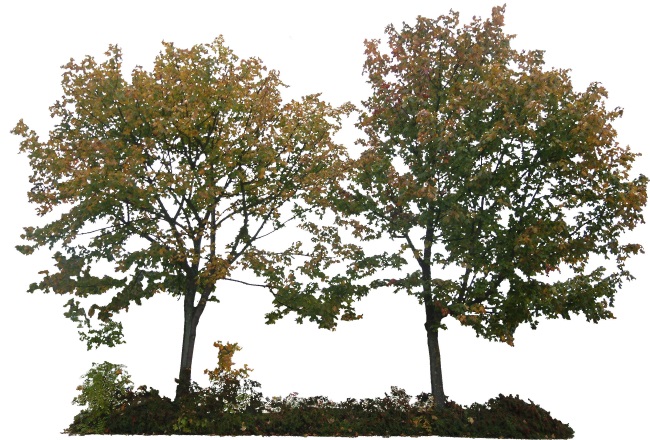 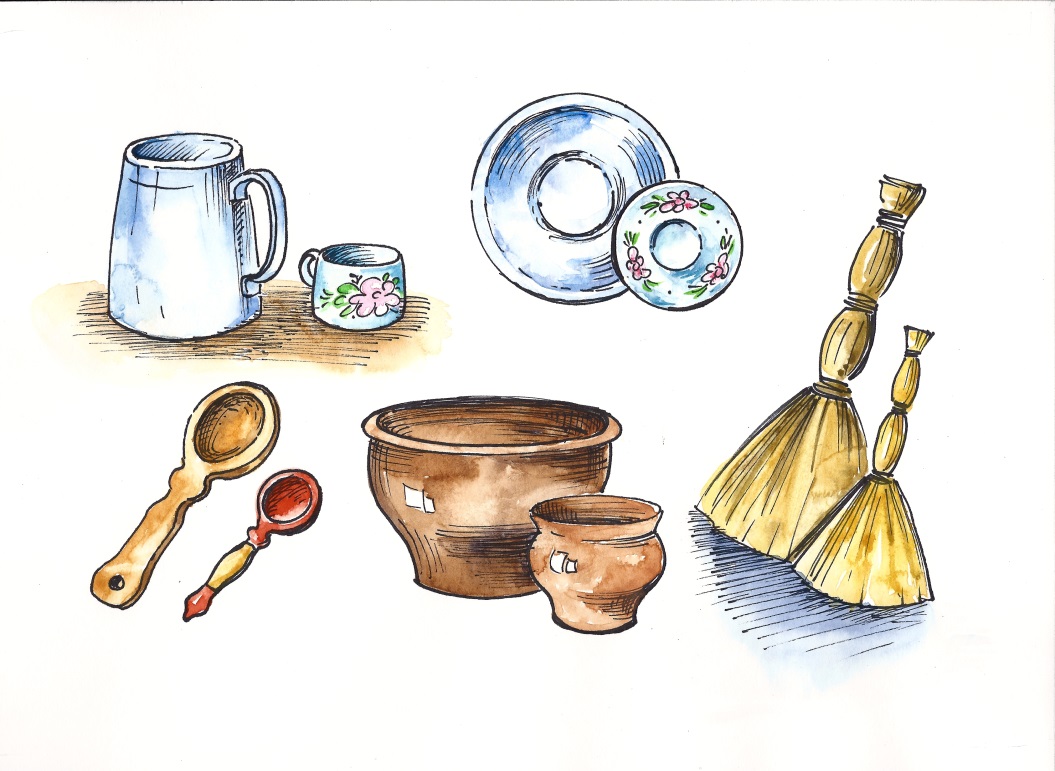 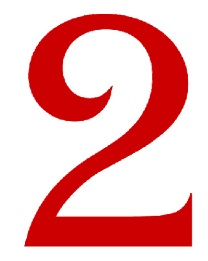 Как правильно назвать:ПАРАДВАДВЕДВОЙКАПравильные ответы:Число 22 окошка, 2 круглых ручки и 2 длинных ручки у шкафа, 2 длинных и 2 квадратных дверцы шкафа, 2 глаза и 2 руки и 2 хвостика у девочки, 2 мотка ниток на столе, 2 ручки у кресла.Итого 10 раз мы встретили число 2. ПАРАДВАДВЕДВОЙКА